A new use for an old drug: carmofur attenuates lipopolysaccharides (LPS) induced acute lung injury via inhibition of FAAH and NAAA activitiesKangni Wu, Yanghui Xiu, Pan Zhou, Yan Qiu, and Yuhang LiSupplemental Figures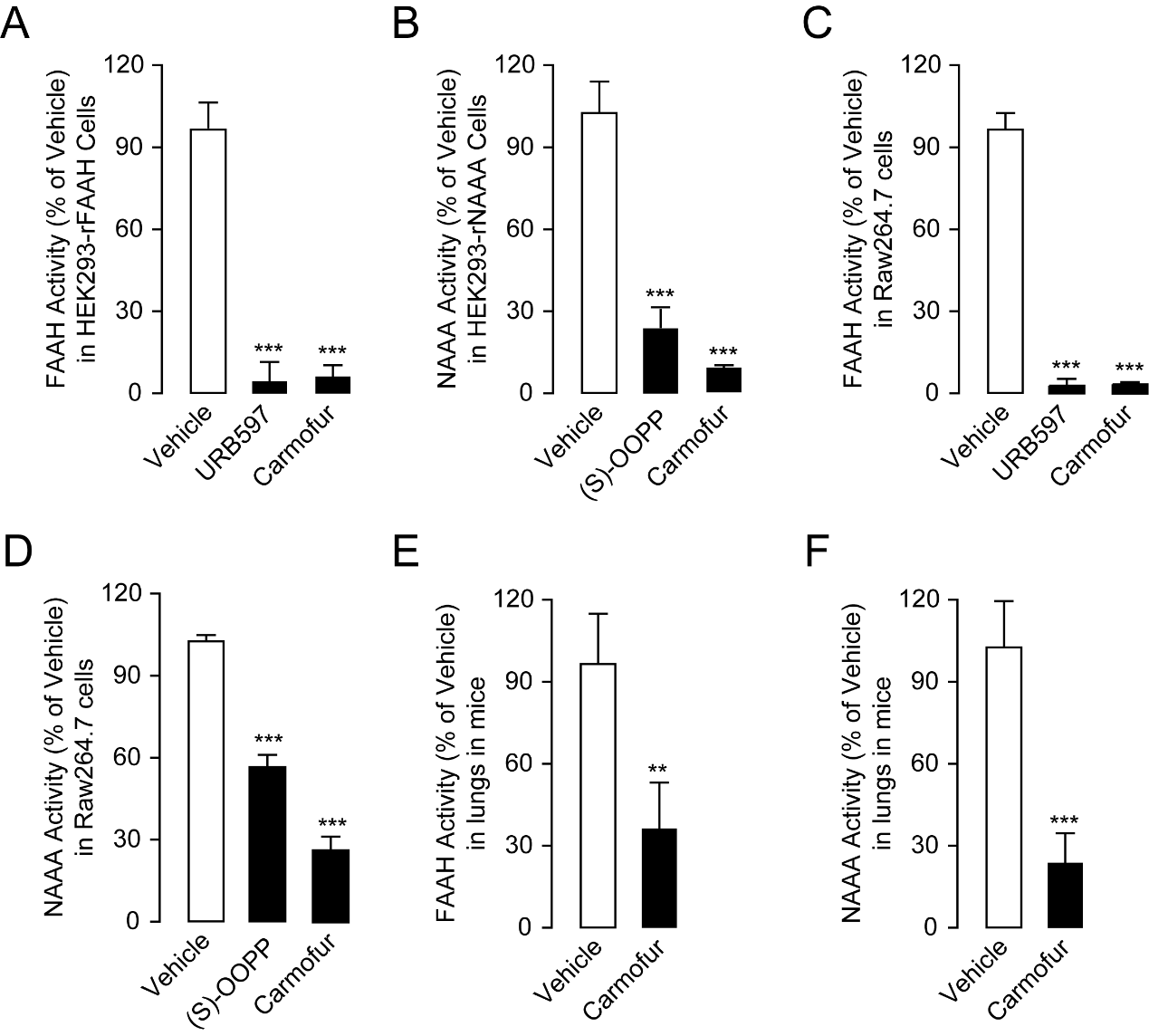 Figure S1. Carmofur reduced FAAH and NAAA activities in Raw264.7 cells and in lungs in mice. Inhibitory effect of carmofur (5 μM), URB597 (5 μM) and (S)-OOPP (5 μM) on FAAH and NAAA activities in HEK293-rFAAH (A), HEK293-NAAA(B) and Raw264.7 cells (C and D), n = 5. FAAH (E) and NAAA(F) activities in lungs in mice 2 h after treatment with vehicle or carmofur (10 mg/kg, orally) ***, P < 0.001 vs. Vehicle by one-way anova.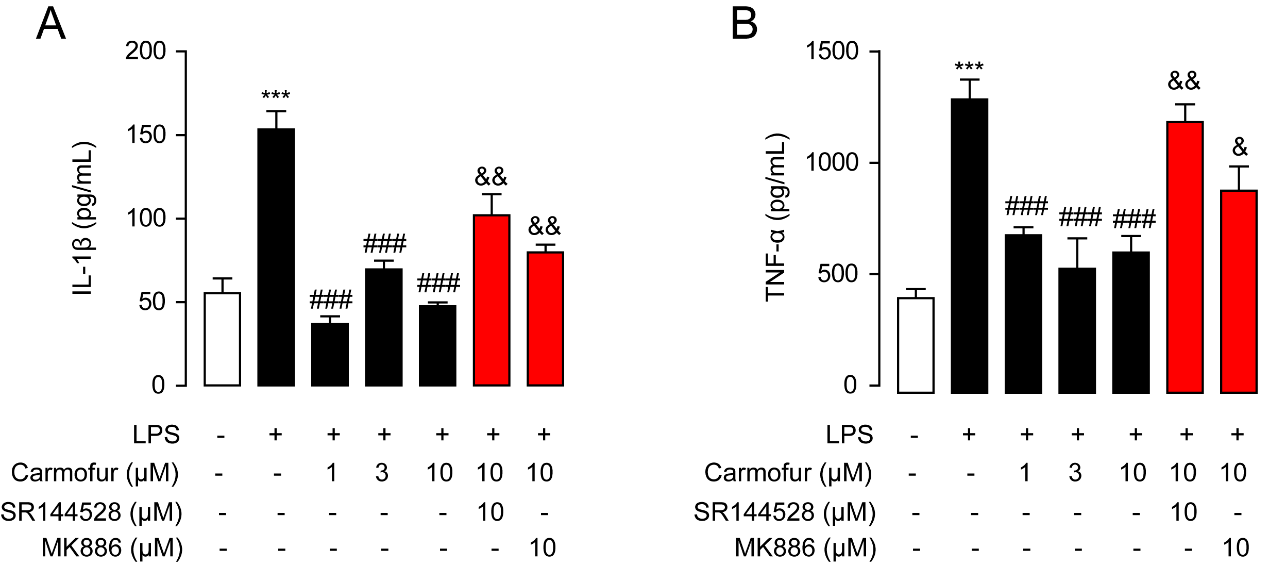 Figure S2. Carmofur reduced LPS-induced inflammation in Raw264.7 cells. Effect of carmofur, SR144528 and MK886 on protein expression of IL-1β (D) and TNF-α (G) in Raw264.7 cells treated with vehicle (0.1% DMSO) or LPS (500 ng/mL) for 72 h. Results are expressed as mean ± SEM (n = 8). **, P < 0.01; ***, P < 0.001 vs. Sham. #, P < 0.05; ##, P < 0.01; ###, P < 0.001 vs. LPS + vehicle. &, P < 0.05; &&, P < 0.01 vs. LPS + carmofur (10 μM).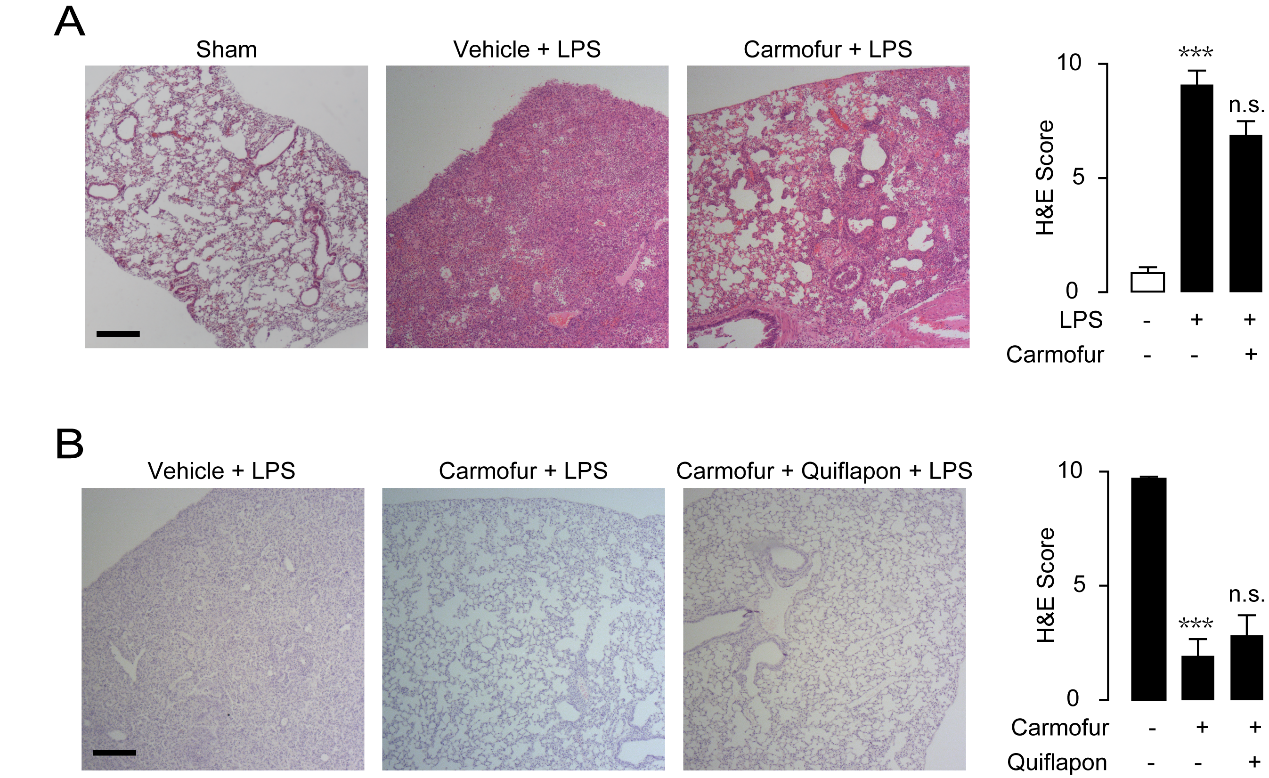 Figure S3. (A) H&E stained lung sections of sham PPAR- knockout mice, and vehicle, carmofur (10 mg/kg, orally) treated ALI PPAR- knockout mice sacrificed 3 days after LPS (5 mg/kg, i.n.). (B) H&E stained lung sections of vehicle, carmofur (10 mg/kg, orally) and Quiflapon (2 mg/kg) treated ALI mice sacrificed 3 days after LPS (5 mg/kg, i.n.). The images represent at least 75% of whole sections. Scale bar, 250 μm.Supplemental Materials and methodsS1. Enzyme activity in Raw264.7 cells and lungsNAAA activity was tested using a previously described method with minor modifications [1]. Briefly, Raw264.7 cells or lung tissues were first homogenized in Tris buffer (50 mM, 1.5–2.5 mL, pH 7.4 containing 0.32 M sucrose) for 3 min at 0 °C, following centrifuged at 1000 × g for 10 min at 4 °C, and the resulting supernatants were further centrifuged at 12,000 × g for 30 min at 4 °C to afford the corresponding pellet (P1) and supernatant. The supernatant was centrifuged again at 100,000 × g for 30 min at 4 °C, and the resulting supernatant was used to resuspend P1 pellet. The resuspended P1 pellet was then subjected to two freeze–thaw cycles at −80 °C followed by centrifugation again at 100,000 × g for 1 h at 4 °C. Protein concentration of the supernatant containing mice NAAA was measured by BCA protein assay kit and samples were stored at −80 °C until use. NAAA activity was measured by incubating mouse protein (20 μg) with 25 μM heptadecenoylethanolamide at 37 °C for 30 min in 0.2 mL of phosphate buffer (50 mM, pH 5.0) containing 0.1% Triton X-100 and 3mM dithiothreitol. The reactions were terminated by adding 200 μL of methanol containing heptadecanoic acid (0.5 nmol) as internal standard. The remaining substrates were then analysed by HPLC–MS/MS. The effect of the inhibitors on FAAH activity was measured using a previously described method [1]. Raw264.7 cells or lung tissues were homogenized in ice-cold Tris-HCl (50 mM, 10 vol, pH 7.4) containing 0.32 M sucrose. Protein concentration was measured by BCA Protein Assay kit (Pierce, Shanghai, China) in spectrophotometer and 100 μg of protein was used for enzymatic assay. FAAH activity was detected at 37 °C for 30 min in 50mM Tris-HCl (pH 7.4) containing 0.05% bovine serum albumin and 100 μM of [3H]-AEA. The reactions were stopped by adding 200 μL of methanol containing heptadecanoic acid as internal standard. The remaining substrates were then analyzed by HPLC–MS/MS.Supplemental References[1] M. Alhouayek, P. Bottemanne, A. Makriyannis, and G.G. Muccioli, N-acylethanolamine-hydrolyzing acid amidase and fatty acid amide hydrolase inhibition differentially affect N-acylethanolamine levels and macrophage activation. Biochim Biophys Acta Mol Cell Biol Lipids 1862 (2017) 474-484.